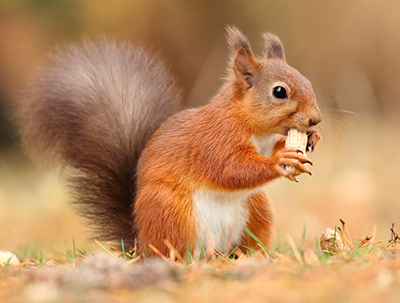 Белка – это небольшой пушистый зверек с короткими лапками, с острыми коготками. Белка свободно перемещается вдоль ствола вверх и вниз, хорошо прыгает с ветки на ветку, с дерева на дерево. Хвост у неё пушистый и как бы сплюснут. Он действует как руль. Чаще всего вы встретите белку там, где растут хвойные деревья. Их стволы рыжеватые, поэтому и шерсть белки летом рыжая, а зимой становится густой и серой. Белка очень трудолюбивый зверек: она собирает 25 шишек в день. Взрослая белка от головы до кончика хвоста 45 см, а её вес 1кг. При рождении её рост 8см. Основная пища белки – семена еловых и сосновых шишек. Гриб тоже привлекает внимание белки.  Еще одна особенность этого зверька: у белки передние зубы растут всю жизнь. Она постоянно грызет семена, орехи и стачивает зубы. Белка очень пугливый зверек.                                                        «Беличья память»Сегодня, разглядывая на снегу следы зверушек и птиц, вот что я по этим следам прочитал: белка пробилась сквозь снег в мох, достала там с осени спрятанные два ореха, тут же их съела — я скорлупки нашёл. Потом отбежала десяток метров, опять нырнула, опять оставила на снегу скорлупу и через несколько метров сделала третью полазку.Что за чудо? Можно подумать, что она чуяла запах ореха через толстый слой снега и льда. Значит, помнила с осени о своих орехах и точное расстояние между ними.Но самое удивительное — она не могла отмеривать, как мы, сантиметры, а прямо на глаз с точностью определяла, ныряла и доставала. Ну как было не позавидовать беличьей памяти и смекалке!                                                                                                                           М. Пришвин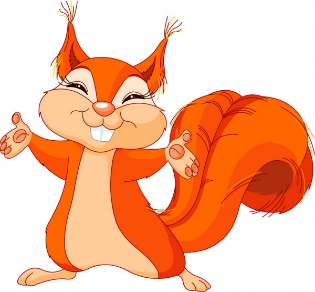                                                         Рабочий лист	Имя____________________________К какой группе животных относится белка? Выбери правильный ответ.                                           1 б.\а)  птицы                                б)  зверив)  насекомые                          г)  рыбы2. Что любит белочка? Выбери правильный ответ.            1 б.\а)   насекомых          б)   хлеб           в)   орехи           г)   мясо3. Отметь слова, характеризующие белку (обрати внимание: ответов может быть несколько).                                                                                    3б.\а)   ловкаяб)   лениваяв)   хвастливаяг)   пугливаяд)  трудолюбивая4. Найди и выпиши, используя текст:                                                    4б.\Лапки  ___________________________, коготки  ______________________________, хвост ____________________________, летом шерсть___________________________.5. Найди в тексте и запиши по одному слову на каждую орфограмму:     4б.\ЖИ, ШИ ___________________________________________________________ ЧА, ЩА ____________________________________________________________ 6. Соотнесите словосочетания по тексту:                                                    5.\6. Отметь галочкой какой рост  белки при рождении:                               1б.\            3 см                              8 см                               6 см                                  25 см7. Реши задачу.                                                                                                   1б.\За неделю белка может съесть  10 орехов,  5 грибов и  4 ягоды. Сколько всего запасов может съесть белка за неделю?Решение:______________________________________________________________________________________________________________________________________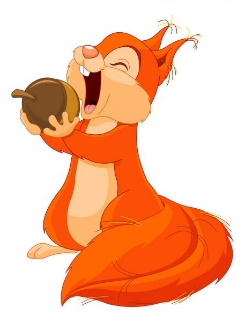                                                                                                                                         2б.\8. Взрослая белка от головы до кончика хвоста  …….. см = …..дм …..см     9.  Подумайте, какая основная мысль текста. Выберите подходящую пословицу.                                                                                                                   1б.\1.    Семь  раз  отмерь,  один  раз  отрежь.2.    Без  труда не вынешь и рыбку из пруда.3.    Готовь сани летом, а телегу зимой.10.  Чем восхищается автор в рассказе? Найдите ответы в тексте и запишите. ________________________________________________________                         1б.\_____________________________________________________________________________________________________________________________________________________________________________________________________________________  Рефлексия Я узнал(а)____________________________________________________________________________________________________________________________________________________________________________________________________________                                                                    План 24 б.  Факт ____б.________%                                                       КРИТЕРИИ ОЦЕНИВАНИЯ.      2 классКлюч2 класс1.           В. – звери (1б.)2.      В. – гнездо в дупле  (1б.)3.      Принимаются все правильные примеры насекомых и птиц (2б.)4.      В, Г – 2 б.5.      10 +5 = 15 ягод белка может съесть за неделю.  (2б.)6.       1 килограмм (1б.)7.      10 м +10 м = 20 м  (3б.)8.      Чутьё, запах, память, смекалка  (4б.)4       слова - 4 балла 3 слова – 3 балла 2 слова – 2 балла 1 слово – 1 балл9.      3 – 1 балл  ИТОГО 17 баллов.хорошо прыгаетсемена еловых и сосновых шишекБелка памятьБеличья орехаона чуяла запахс ветки на веткуПища белкиочень пугливый зверёк№заданияОписание критериябаллыМаксимальные баллы1.      Задание по окружающему миру.Проверяется знания обучающихся о группах животных0 б. – неправильный ответ;1 б.- правильный ответ1б.2.      Задание по чтению и окружающему миру.Проверяется умение строить причинно-следственные связи, находить ответы в тексте. Строить выводы на имеющихся знаниях окружающего мира.0 б. – неправильный ответ;1 б.- правильный ответ1 б.3.      Задание по окружающему миру. Проверяются знания о группах животных.0 б. – задание не выполнено;по 1 б. – за каждое правильное слово2 б.4.      Задание по чтению и окружающему миру.Проверяется умение понимать смысл прочитанного, находить нужную информацию в тексте.0 б. – задание не выполнено;по 1 б. – за каждое правильное слово2 б.5.      Задание по математике.Проверяется умение решать простую текстовую задачу, вытекающую из прочитанного текста, проводить математические вычисления.0 б. – задание не выполнено;1б. – действие выбрано верно, есть ошибка в вычислении; 2 б. – задача решена верно, дан правильный ответ2 б.6.      Задание по математике.Проверяется умение переводить одну величину в другую (граммы в килограммы)0 б. – задание не выполнено или выполнено с ошибкой; 1 б. – дан правильный ответ1 б.7.      Задание по чтению и математике.Проверяется умение ориентироваться в тексте, находить нужную информацию, решать простую текстовую задачу, вытекающую из прочитанного текста.Проводить простые математические действия на основе логических рассуждений. (десяток = 10)0 б. –задание не выполнено 1 б. – верно найдена только математическая величина в тексте.2 б.- верно найдена математическая величина, ход решения верный, но есть ошибка в вычислении3 б. – верно найдена математическая величина, верный ход решения, дан правильный ответ.3 б8.      Задание по чтению.Проверяется умение понимать смысл прочитанного, находить нужную информацию в тексте0 б. – задание не выполнено; по 1 б. – за каждое правильное слово4 б.9.      Задание по чтению.Проверяется умение понимать смысл прочитанного, выделить главную мысль, устанавливать причинно-следственные связи и делать выводы.0 б. – неправильный ответ1 б.- правильный ответ1 б.ИтогоИтогоИтого17 б.